Publicado en Madrid el 03/05/2023 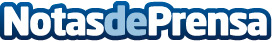 El Grupo LEGO presenta su nueva línea LEGO DREAMZzz, que da vida a los sueños infantilesSe trata de la primera temática del Grupo LEGO inspirada en la forma en que sueñan los niños, después de que una investigación descubriera que dos de cada tres niños de todo el mundo afirman que soñar les ayuda a ser más creativos. LEGO DREAMZzz se lanza en todo el mundo el 15 de mayo, con episodios de una nueva serie de televisión que se emitirán en todo el mundo y más emocionantes episodios y productos que verán la luz en agostoDatos de contacto:Diego Rovés913 19 05 15Nota de prensa publicada en: https://www.notasdeprensa.es/el-grupo-lego-presenta-su-nueva-linea-lego Categorias: Nacional Marketing Juegos Televisión y Radio Cómics Consumo Ocio para niños http://www.notasdeprensa.es